Об изменении решения Филатовского сельского Совета депутатов от 30 декабря 2021 г. № 27-3На основании пункта 2 статьи 122 Бюджетного кодекса Республики Беларусь Филатовский сельский Совет депутатов РЕШИЛ: 1. Внести в решение Филатовского сельского Совета депутатов от 30 декабря 2021 г. № 27-3 «О бюджете сельского Совета на 2022 год» следующие изменения:1.1. часть первую пункта 1 изложить в следующей редакции:        «1. Утвердить бюджет Филатовского сельсовета на 2022 год по расходам в сумме 133 893,00 белорусского рубля (далее – рубль) исходя из прогнозируемого объема доходов в сумме 133 893,00 рубля.»;  1.2. в пункте 2:в абзаце втором цифры «148 193,00» заменить цифрами «133 893,00»;в абзаце третьем цифры «148 193,00» заменить цифрами «133 893,00»;1.3. приложения 1–3 к этому решению изложить в новой редакции (прилагаются).2. Обнародовать (опубликовать) настоящее решение на сайте Круглянского райисполкома.Председатель                                                           	 И.В.Степанов Приложение 1                                                                             к решению Филатовского                                                                             сельского Совета депутатов                                                                             30.12.2021 № 27-3                                                                             (в редакции решения                                                                             Филатовского сельского                                                                             Совета депутатов                                                                             от 17.03.2022 № 28-1)ДОХОДЫ бюджета сельсовета                                                                                                               рублей                                                                                                                                                                                               Приложение 2                                                                             к решению Филатовского                                                                             сельского Совета депутатов                                                                             30.12.2021 № 27-3                                                                             (в редакции решения                                                                             Филатовского сельского                                                                             Совета депутатов                                                                             от 17.03.2022 № 28-1)РАСХОДЫбюджета сельсовета по функциональной классификации расходов бюджета по разделам, подразделам и видам расходов                                                                                                          рублей Приложение 3                                                                             к решению Филатовского                                                                             сельского Совета депутатов                                                                             30.12.2021 № 27-3                                                                             (в редакции решения                                                                             Филатовского сельского                                                                             Совета депутатов                                                                             от 17.03.2022 № 28-1)РАСХОДЫбюджетных назначений по распорядителям бюджетныхсредств в соответствии с ведомственной классификацией расходов бюджета сельского Совета и функциональной классификацией расходов бюджета           рублейКруглянскі раённы Савет дэпутатаўФІЛАТАЎСКІ СЕЛЬСКІСАВЕТ ДЭПУТАТАЎДВАЦЦАЦЬ ВОСЬМАГА СКЛІКАННЯКруглянский районный Совет депутатовФИЛАТОВСКИЙ СЕЛЬСКИЙ СОВЕТ ДЕПУТАТОВДВАДЦАТЬ ВОСЬМОГО СОЗЫВАРАШЭННЕРЕШЕНИЕ 17 марта 2022 г. № 28-1аг.Філатавааг.Филатово              НаименованиеГруппаПодгруппа     Вид   РазделПодраздел    Сумма                         1  2  3  4  5  6          7НАЛОГОВЫЕ ДОХОДЫ100000060 221,00НАЛОГИ НА ДОХОДЫ И ПРИБЫЛЬ110000052 722,00Налоги на доходы, уплачиваемые физическими лицами111000052 722,00Подоходный налог с физических лиц111010052 722,00НАЛОГИ НА СОБСТВЕННОСТЬ13000006 001,00Налоги на недвижимое имущество1310000  2 996,00Земельный налог1310800  2 996,00Налоги на остаточную стоимость имущества13200003 005,00Налог на недвижимость1320900 3 005,00НАЛОГИ НА ТОВАРЫ (РАБОТЫ, УСЛУГИ)1400000718,00Налоги на сборы на отдельные виды деятельности1430000718,00Налоги на сборы на отдельные виды деятельности1431600718,00ДРУГИЕ НАЛОГИ, СБОРЫ (ПОШЛИНЫ) И ДРУГИЕ НАЛОГОВЫЕ ДОХОДЫ1600000780,00Другие налоги, сборы (пошлины) и другие налоговые доходы1610000780,00Государственная пошлина1613000780,00НЕНАЛОГОВЫЕ ДОХОДЫ3000000237,00ДОХОДЫ ОТ ИСПОЛЬЗОВАНИЯ ИМУЩЕСТВА, НАХОДЯЩЕГОСЯ В ГОСУДАРСТВЕННОЙ СОБСТВЕННОСТИ31000005,00Доходы от размещения денежных средств бюджетов31100005,00Проценты за пользование денежными средствами бюджетов31138005,00ДОХОДЫ ОТ ОСУЩЕСТВЛЕНИЯ ПРИНОСЯЩЕЙ ДОХОДЫ ДЕЯТЕЛЬНОСТИ3200000232,00Доходы от сдачи в аренду имущества, находящегося в государственной собственности3210000232,00Доходы от сдачи в аренду земельных участков3214000232,00БЕЗВОЗМЕЗДНЫЕ ПОСТУПЛЕНИЯ400000073 435,00БЕЗВОЗМЕЗДНЫЕ ПОСТУПЛЕНИЯ ОТ ДРУГИХ БЮДЖЕТОВ БЮДЖЕТНОЙ СИСТЕМЫ РЕСПУБЛИКИ БЕЛАРУСЬ430000073 435,00Текущие безвозмездные поступления от других бюджетов бюджетной системы Республики Беларусь431000035 435,00Дотации431600035 435,00Капитальные безвозмездные поступления от других бюджетов бюджетной системы Республики Беларусь432000038 000,00Иные межбюджетные трансферты432640038 000,00ВСЕГО доходов0000000133 893,00НаименованиеРазделПодразделВидСумма1  2  3  45ОБЩЕГОСУДАРСТВЕННАЯ ДЕЯТЕЛЬНОСТЬ010000118 045,00Государственные органы общего назначения010100109 105,00Органы местного управления и самоуправления010104109 105,00Резервные фонды010900307,00Резервные фонды местных исполнительных и распорядительных органов010904307,00Другая общегосударственная деятельность011000              8 633,00Иные общегосударственные вопросы0110038 633,00ЖИЛИЩНО – КОММУНАЛЬНЫЕ УСЛУГИ И ЖИЛИЩНОЕ СТРОИТЕЛЬСТВО06000015 848,00Благоустройство населённых пунктов06030015 848,00ВСЕГО расходов000000133 893,00НаименованиеГлаваРазделПодразделВидОбъем финансирования                                  123456Филатовский сельский исполнительный комитет10000000133 893,00ОБЩЕГОСУДАРСТВЕННАЯ ДЕЯТЕЛЬНОСТЬ10010000118 045,00Государственные органы общего назначения10010100109 105,00Органы местного управления и самоуправления10010104109 105,00Резервные фонды10010900307,00Резервные фонды местных исполнительных и распорядительных органов10010904307,00Другая общегосударственная деятельность100110008 633,00Иные общегосударственные вопросы100110038 633,00ЖИЛИЩНО – КОММУНАЛЬНЫЕ УСЛУГИ И ЖИЛИЩНОЕ СТРОИТЕЛЬСТВО1006000015 848,00Благоустройство населенных пунктов1006030015 848,00ВСЕГО расходов000000000           133 893,00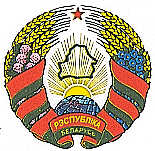 